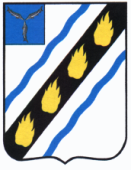 АДМИНИСТРАЦИЯЗОЛОТОСТЕПСКОГО МУНИЦИПАЛЬНОГО ОБРАЗОВАНИЯСОВЕТСКОГО  МУНИЦИПАЛЬНОГО РАЙОНАСАРАТОВСКОЙ  ОБЛАСТИПОСТАНОВЛЕНИЕот 30.12.2021 № 67с.Александровка О внесении изменений в постановление№52 от 29.10.2019г.В соответствии с Федеральным законом от 06.10.2003 г. № 131-ФЗ «Об общих принципах организации местного самоуправления в Российской Федерации» и руководствуясь Уставом Золотостепского муниципального образования Советского муниципального района Саратовской области, администрация Золотостепского муниципального образования ПОСТАНОВЛЯЕТ:Внести следующие изменения в постановление  администрации Золотостепского муниципального образования от 29.10.2019г. № 52 «Об утверждении муниципальной программы  «Повышение безопасности дорожного движения в Золотостепском муниципальном образовании»:- в паспорте программы строка «Объемы и источники финансирования программы изложить в новой редакции:           Сроки реализации программы- 2020 – 2024 годы.п.4  Ресурсное обеспечение Программы изложить в новой редакции:	Общий объем финансирования мероприятий Программы составляет 13518,8 тыс. рублей (прогнозно), из них:в 2020 году – 1136,7 тыс. руб., в 2021 году – 2691,8 тыс. руб., в 2022 году – 7798,1 тыс. руб. (прогнозно), в 2023 году – 946,1 тыс. руб. (прогнозно), в 2024 году – 946,1 тыс. руб. (прогнозно).- Перечень мероприятий муниципальной программы «Повышение безопасности дорожного движения в Золотостепском муниципальном образовании» изложить в новой редакции (прилагается).2. Контроль за исполнением настоящего постановления возложить на главного специалиста администрации Золотостепского муниципального образования Сайфутдинову А.Д.Главы Золотостепского муниципального образования                                             А.В. Трушин6.Перечень мероприятий муниципальной целевой программы «Повышение безопасности дорожного движения в Золотостепском муниципальном образовании»Верно:Главный специалист администрации Золотостепского МО                                                                А.Д. СайфутдиноваОбъем и источники финансирования- финансирование Программы производится из средств местного бюджета Золотостепского муниципального образования составляет 13518,8 тыс. рублей (прогнозно), из них:в 2020 году – 1136,7 тыс. руб., в 2021 году – 2691,8 тыс. руб., в 2022 году – 7798,1 тыс. руб. (прогнозно), в 2023 году – 946,1 тыс. руб. (прогнозно), в 2024 году – 946,1 тыс. руб. (прогнозно).№ппМероприятия по реализации программыИсточники финансированияСрок исполнения, годыВсего, тыс.руб.в том числе за счет местного бюджета, тыс. руб. (прогнозно)Ответственные за исполнение1Ремонт участка автомобильной дороги, расположенной по адресу: Саратовская обл. Советский р-н, с. Золотая Степь, ул. Садовая от дома №6 до пересечения с ул. Новая, в том числе за счет акцизовБюджет Золотостепского МО2020671,5671,5671,5671,5Администрация Золотостепского МО2Проверка сметной документации на ремонт участка автомобильной дороги расположенной по адресу: - Саратовская обл. Советский р-н, с. Золотая Степь ул. Садовая от дома №6 до пересечения с ул. Новая, в том числе за счет акцизов - Саратовская обл. Советский р-н, с. Золотая Степь от пересечения с ул. Кооперативная по ул. Садовая до дома №1, от дома №4 до дома №6, в том числе за счет акцизовБюджет Золотостепского МО202016,010,25,816,010,25,8Администрация Золотостепского МО3Строительный контроль за проведением ремонта участка автомобильной дороги расположенной по адресу: - Саратовская обл. Советский р-н, с. Золотая Степь ул. Садовая от дома №6 до пересечения с ул. Новая, в том числе за счет акцизов - Саратовская обл. Советский р-н, с. Золотая Степь от пересечения с ул. Кооперативная по ул. Садовая до дома №1, от дома №4 до дома №6, в том числе за счет акцизовБюджет Золотостепского МО202020,212,77,520,212,77,5Администрация Золотостепского МО4Содержание дорог в зимний период, в том числе за счет акцизовБюджет Золотостепского МО2020148,2148,2148,2148,2Администрация Золотостепского МО5Планировка дорог (ул. Степная, ул. Октябрьская, ул. Первомайская, ул. Ленина, ул. Южная, ул. Новая, ул. Маяковского с. Золотая Степь в том числе за счет акцизовБюджет Золотостепского МО202051,451,451,451,4Администрация Золотостепского МО6Проверка сметной документации на ямочный ремонт участка автомобильной дороги от подъезда к с. Золотая Степь по ул. Вокзальная до пересечения ул. Октябрьская, в том числе за счет акцизовБюджет Золотостепского МО20205,85,85,85,8Администрация Золотостепского МО7Строительный контроль за проведением ямочного ремонта участка автомобильной дороги от подъезда к с. Золотая Степь по ул. Вокзальная до пересечения ул. Октябрьская, в том числе за счет акцизовБюджет Золотостепского МО20204,24,24,24,2Администрация Золотостепского МО8Ямочный ремонт участка автомобильной дороги от подъезда к с. Золотая Степь по ул. Вокзальная до пересечения ул. Октябрьская, в том числе за счет акцизовБюджет Золотостепского МО2020219,4	219,4219,4	219,4Администрация Золотостепского МОИТОГО за 2020гИТОГО за 2020г1136,71136,71Ремонт участка автомобильной дороги, расположенной по адресу: Саратовская обл. Советский р-н, с. Александровка, ул. Школьная, от д. №16 до д. №33, в том числе за счет акцизовсчет транспортного налогаБюджет Золотостепского МО20211644,9497,81147,11644,9497,81147,1Администрация Золотостепского МО2Проверка сметной документации на ремонт участка автомобильной дороги расположенной по адресу:  - Саратовская обл. Советский р-н, с. Александровка, ул. Школьная, от д. №16 до д. №33,  - Саратовская обл. Советский р-н, с. Золотая Степь, ул. Садовая в районе д.№6- Саратовская обл. Советский р-н, с. Золотая Степь, ул. Мичурина базарная площадь- Ямочный ремонт участка автомобильной дороги от подъезда к с. Золотая Степь по ул. Вокзальная до пересечения ул. Октябрьская- Саратовская обл. Советский р-н, с. Золотая Степь, ул. Мичурина- Ямочный ремонт участка автомобильной дороги Саратовская обл. Советский р-н, с. Золотая Степь по ул. Вокзальная от ул. Октябрьская до ул. Степнаяв том числе за счет акцизовБюджет Золотостепского МО202132,232,232,232,2Администрация Золотостепского МО3Строительный контроль за проведением ремонта участка автомобильной дороги расположенной по адресу: - Саратовская обл. Советский р-н, с. Александровка, ул. Школьная, от д. №16 до д. №33,  - Саратовская обл. Советский р-н, с. Золотая Степь, ул. Садовая в районе д.№6- Саратовская обл. Советский р-н, с. Золотая Степь, ул. Мичурина базарная площадь- Ямочный ремонт участка автомобильной дороги от подъезда к с. Золотая Степь по ул. Вокзальная до пересечения ул. Октябрьская- Саратовская обл. Советский р-н, с. Золотая Степь, ул. Мичурина- Ямочный ремонт участка автомобильной дороги Саратовская обл. Советский р-н, с. Золотая Степь по ул. Вокзальная от ул. Октябрьская до ул. Степнаяв том числе за счет акцизовБюджет Золотостепского МО202147,847,847,847,8Администрация Золотостепского МО4Содержание дорог в зимний период, в том числе за счет акцизовБюджет Золотостепского МО2021195,6195,6195,6195,6Администрация Золотостепского МО5Ремонт участка автомобильной дороги, расположенной по адресу: Саратовская обл. Советский р-н, с. Золотая Степь, ул. Садовая в районе д.№6, в том числе за счет транспортного налогаБюджет Золотостепского МО2021201,9201,9201,9201,9Администрация Золотостепского МО6Ремонт участка автомобильной дороги, расположенной по адресу: Саратовская обл. Советский р-н, с. Золотая Степь, ул. Мичурина базарная площадь, в том числе за счет акцизовБюджет Золотостепского МО2021359,6	359,6359,6	359,6Администрация Золотостепского МО7Покос травы по улицам с. Золотая Степь в том числе за счет акцизовБюджет Золотостепского МО2021Администрация Золотостепского МО8Ямочный ремонт участка автомобильной дороги от подъезда к с. Золотая Степь по ул. Вокзальная до пересечения ул. Октябрьская, в том числе за счет акцизовБюджет Золотостепского МО202153,053,053,053,0Администрация Золотостепского МО9Ремонт участка автомобильной дороги расположенной по адресу: Саратовская обл. Советский р-н, с. Золотая Степь, ул. Мичурина, в том числе за счет акцизовБюджет Золотостепского МО202153,853,853,853,8Администрация Золотостепского МО10Ямочный ремонт участка автомобильной дороги: Саратовская обл. Советский р-н, с. Золотая Степь по ул. Вокзальная от ул. Октябрьская до ул. Степная, в том числе за счет акцизовБюджет Золотостепского МО202136,736,736,736,7Администрация Золотостепского МО11Приобретение строительных материалов для нанесения дорожной разметки «Пешеходный переход»в том числе за счет акцизовБюджет Золотостепского МО2021Администрация Золотостепского МО12Изготовление, доставка и установка информационного щита в том числе за счет акцизовБюджет Золотостепского МО202160,060,060,060,0Администрация Золотостепского МО13Ремонт улично-дорожной сети (Погрузка грунта на отсыпку ул. Кольцевая с. Александровка), в том числе за счет акцизовБюджет Золотостепского МО20216,36,36,36,3Администрация Золотостепского МОИТОГО за 2021г, в т.ч.за счет акцизовза счет транспортного налогаИТОГО за 2021г, в т.ч.за счет акцизовза счет транспортного налога2691,81342,81349,02691,81342,81349,01Ремонт участка автомобильной дороги, расположенной по адресу: Саратовская обл. Советский р-н, с. Золотая Степь, ул. Первомайская, в том числе за счет областного дорожного фондаБюджет Золотостепского МО20223426,03426,03426,03426,0Администрация Золотостепского МО2Ремонт участка автомобильной дороги, расположенной по адресу: Саратовская обл. Советский р-н, с. Александровка, ул. Рабочая, в том числе за счет областного дорожного фондаБюджет Золотостепского МО20223426,03426,03426,03426,0Администрация Золотостепского МО3Проверка сметной документации на ремонт участка автомобильной дороги расположенной по адресу: -Саратовская обл. Советский р-н, с. Золотая Степь, ул. Ленина,- Саратовская обл. Советский р-н, с. Александровка, ул. Молодежная в том числе за счет акцизовБюджет Золотостепского МО202250,050,050,050,0Администрация Золотостепского МО4Строительный контроль за проведением ремонта участка автомобильной дороги расположенной по адресу: -Саратовская обл. Советский р-н, с. Золотая Степь, ул. Ленина,- Саратовская обл. Советский р-н, с. Александровка, ул. Молодежная, в том числе за счет акцизовБюджет Золотостепского МО2022100,0100,0100,0100,0Администрация Золотостепского МО5Содержание дорог в зимний период, в том числе за счет акцизов2022796,1796,1796,1796,1Администрация Золотостепского МОИТОГО за 2022г в т.ч.за счет акцизовза счет областного дорожного фондаИТОГО за 2022г в т.ч.за счет акцизовза счет областного дорожного фонда7798,1946,16852,07798,1946,16852,01Ремонт участка автомобильной дороги, расположенной по адресу: Саратовская обл. Советский р-н, с. Александровка, ул. Рабочая, в том числе за счет трансфертовБюджет Золотостепского МО2023500,0500,0500,0500,0Администрация Золотостепского МО2Проверка сметной документации на ремонт участка автомобильной дороги расположенной по адресу: Саратовская обл. Советский р-н, с. Александровка, ул. Рабочая, в том числе за счет трансфертовБюджет Золотостепского МО202330,030,030,030,0Администрация Золотостепского МО3Строительный контроль за проведением ремонта участка автомобильной дороги расположенной по адресу: Саратовская обл. Советский р-н, с. Александровка, ул. Рабочая, в том числе за счет трансфертовБюджет Золотостепского МО202350,050,050,050,0Администрация Золотостепского МО4Содержание дорог в зимний период, в том числе за счет трансфертовБюджет Золотостепского МО2023366,1366,1366,1366,1Администрация Золотостепского МОИТОГО за 2023г в т.ч.за счет акцизовИТОГО за 2023г в т.ч.за счет акцизов946,1946,1946,1946,11Ремонт участка автомобильной дороги, расположенной по адресу: Саратовская обл. Советский р-н, с. Золотая Степь, ул. Мичурина, в том числе за счет трансфертовБюджет Золотостепского МО2024500,0500,0500,0500,0Администрация Золотостепского МО2Проверка сметной документации на ремонт участка автомобильной дороги расположенной по адресу: Саратовская обл. Советский р-н, с. Золотая Степь, ул. Мичурина, в том числе за счет трансфертовБюджет Золотостепского МО202430,030,030,030,0Администрация Золотостепского МО3Строительный контроль за проведением ремонта участка автомобильной дороги расположенной по адресу: Саратовская обл. Советский р-н, с. Золотая Степь, ул. Мичурина, в том числе за счет трансфертовБюджет Золотостепского МО202450,050,050,050,0Администрация Золотостепского МО4Содержание дорог в зимний период, в том числе за счет трансфертовБюджет Золотостепского МО2024366,1366,1366,1366,1Администрация Золотостепского МОИТОГО за 2024г в т.ч.за счет акцизов946,1946,1946,1946,1ВСЕГОВСЕГО13518,813518,8